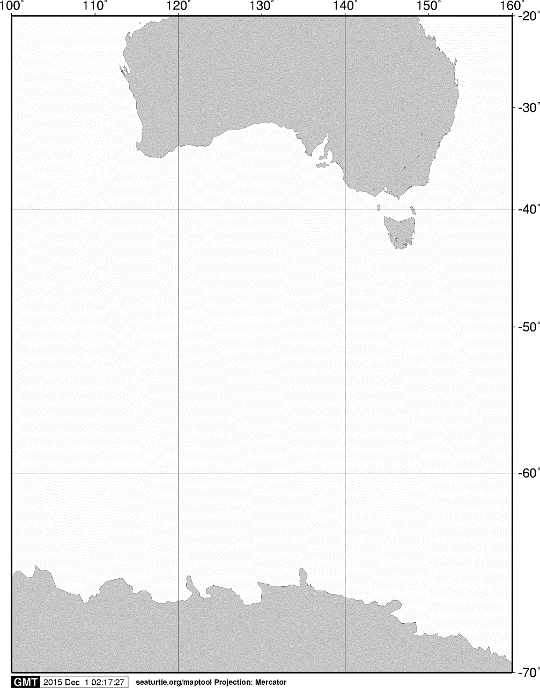 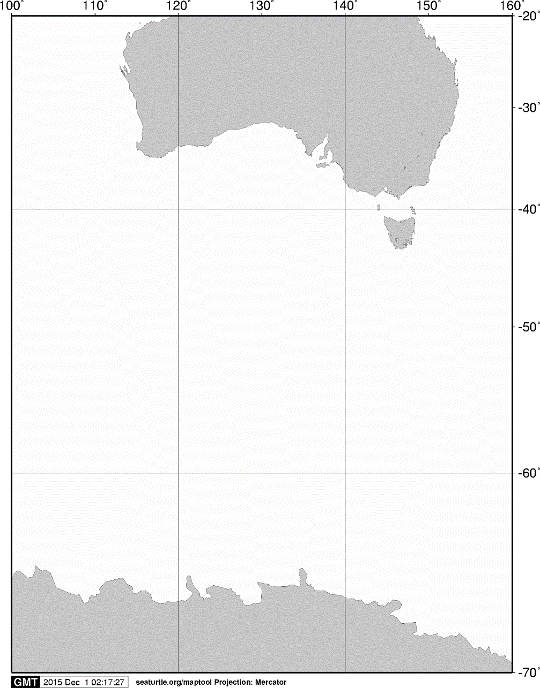 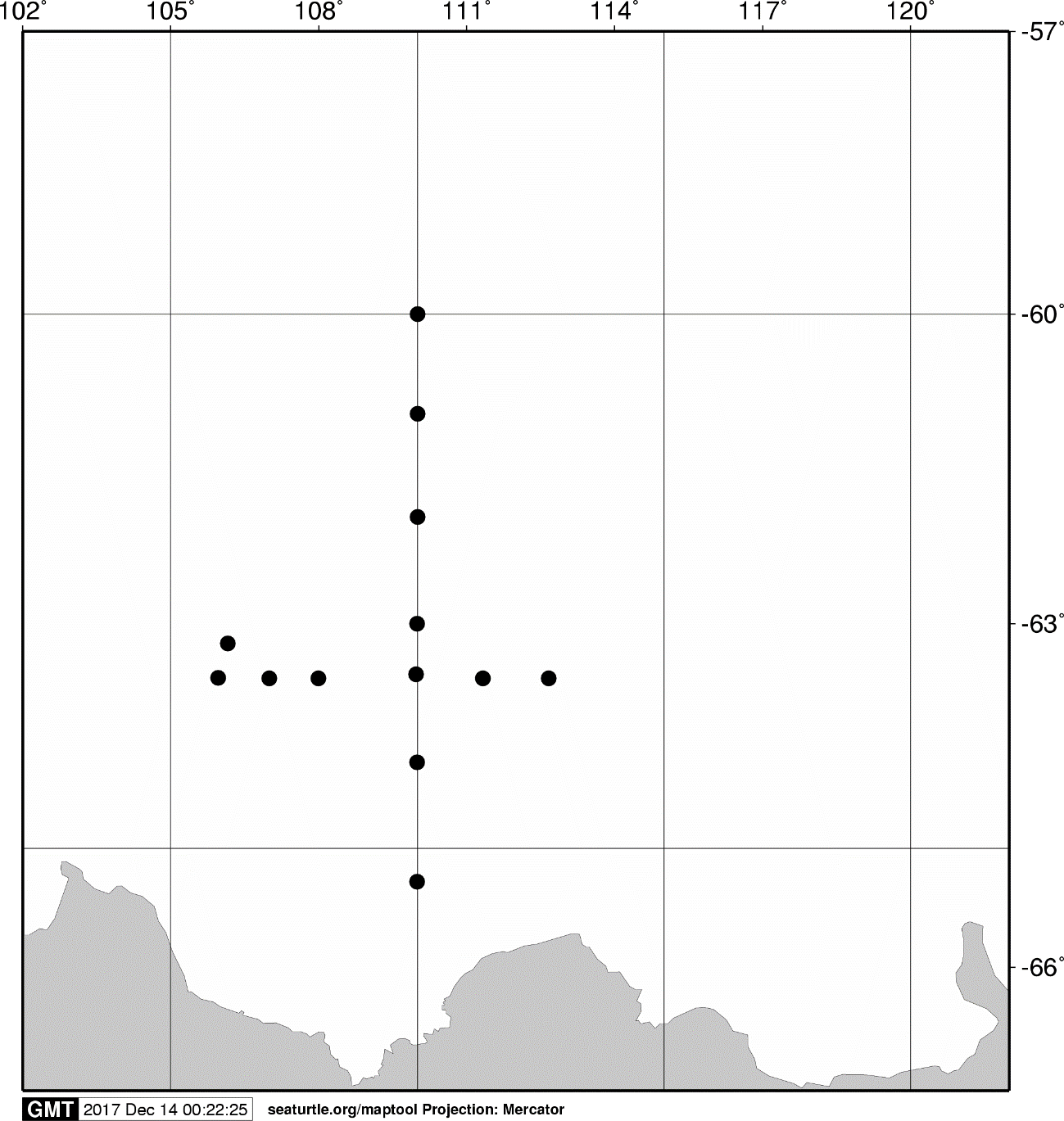 Fig. 1.  Stations sampled with a VMPS net from on board the training vessel Umitaka-maru in the Indian sector of the Southern Ocean, January 2017.